AGENDA ITEMS:Review Bills for PaymentReview Travel RequestsReview FinancialsReview Board BudgetReview President’s Expense AccountReview & Discuss InvestmentsOther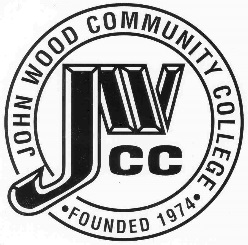                        Finance & Audit Committee AgendaMeeting Date:                                   02.10 22Meeting Time:                                   11:00 a.m.Meeting Location:                            Zoom/C240